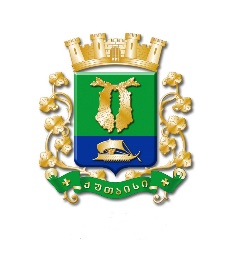 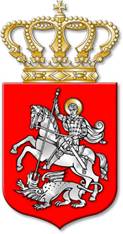 ს  ა  ქ  ა  რ  თ  ვ  ე  ლ  ოქალაქ  ქუთაისის  მუნიციპალიტეტის  საკრებულოგ  ა  ნ  კ  ა  რ  გ  უ  ლ  ე  ბ  ა     396ქალაქი  ქუთაისი		28		ივლისი		2021  წელიქალაქ ქუთაისის მუნიციპალიტეტის საკრებულოს ჯანდაცვისა დასოციალურ საკითხთა კომისიის ანგარიში გაწეული მუშაობისშ ე ს ა ხ ე ბსაქართველოს ორგანული კანონის „ადგილობრივი თვითმმართველობის კოდექსი“ 28–ე მუხლის მე-3 პუნქტისა და „ქალაქ ქუთაისის მუნიციპალიტეტის საკრებულოს რეგლამენტის დამტკიცების შესახებ“ ქალაქ ქუთაისის მუნიციპალიტეტის საკრებულოს 2014 წლის 14 ივლისის N1 დადგენილების დანართის 26-ე მუხლის მე-2 პუნქტის „ი“ ქვეპუნქტის საფუძველზე:მუხლი 1. შეფასდეს დადებითად ქალაქ ქუთაისის მუნიციპალიტეტის საკრებულოს ჯანდაცვისა და სოციალურ საკითხთა კომისიის ანგარიში გაწეული მუშაობის შესახებ.(საკრებულოს ჯანდაცვისა და სოციალურ საკითხთა კომისიის ანგარიში გაწეული მუშაობის შესახებ  წინამდებარე განკარგულებას თან ერთვის)მუხლი 2. განკარგულება შეიძლება გასაჩივრდეს, კანონით დადგენილი წესით, ქუთაისის საქალაქო სასამართლოში (ვ.კუპრაძის ქუჩა №11), მისი გაცნობიდან ერთი თვის ვადაში.მუხლი 3. განკარგულება ძალაში შევიდეს კანონით დადგენილი წესით.საკრებულოს  თავმჯდომარე			ირაკლი შენგელიაქალაქ ქუთაისის მუნიციპალიტეტისსაკრებულოს 2021 წლის 28 ივლისის№396 განკარგულების დანართიქალაქ ქუთაისის მუნიციპალიტეტის  საკრებულოს  ჯანდაცვისა და სოციალურ საკითხთა კომისიის ანგარიში გაწეული მუშაობისშ ე ს ა ხ ე ბქალაქ ქუთაისის მუნიციპალიტეტის საკრებულოს ჯანდაცვისა და სოციალურ საკითხთა კომისია თავის საქმიანობას ახორციელებს საქართველოს ორგანული კანონის „ადგილობრივი თვითმმართველობის კოდექსი“, ქალაქ ქუთაისის მუნიციპალიტეტის საკრებულოს რეგლამენტის, ქალაქ ქუთაისის მუნიციპალიტეტის საკრებულოს ჯანდაცვისა და სოციალურ საკითხთა  კომისიის დებულებისა და სხვა ნორმატიული აქტების შესაბამისად.კომისია შედგება რვა წევრისაგან.ქალაქ ქუთაისის მუნიციპალიტეტის საკრებულოს ჯანდაცვისა და სოციალურ საკითხთა  კომისია თავისი კომპეტენციის ფარგლებში შეიმუშავებს და საკრებულოს წარუდგენს სამართლებრივი აქტების პროექტებს. საკრებულოს სხდომამდე,  აქტიურად იხილავს მის კომპეტენციას მიკუთვნებულ საკითხებს და შესაბამის დასკვნებს წარუდგენს საკრებულოს ბიუროს სხდომას. ჯანდაცვისა და სოციალურ საკითხთა კომისია აქტიურად ჩაერთო ქალაქ ქუთაისის მუნიციპალიტეტის მიმდინარე წლის ბიუჯეტის ფორმირებასა და ქალაქ ქუთაისის მუნიციპალიტეტის საშუალოვადიანი პრიორიტეტების დოკუმენტის განხილვაში. 2021 წლის ბიუჯეტის პარამეტრების ფორმირებისას კომისიამ ყველა სამუშაო შეხვედრაში, ყველა სამსახურთან მიიღო მონაწილეობა პარამეტრების შეთანხმების პროცესში.მიმდინარე წლის შვიდ თვეში ქალაქ ქუთაისის მუნიციპალიტეტის საკრებულოს ჯანდაცვისა და სოციალურ საკითხთა  კომისიას  ჩატარებული აქვს 8 სხდომა, განხილულია სულ 9 საკითხი, რომლებზეც მიღებულ იქნა შესაბამისი გადაწყვეტილებები, ყველა მათგანთან დაკავშირებით შემუშავებულ იქნა დასკვნები. ქალაქ ქუთაისის მუნიციპალიტეტის საკრებულოს ჯანდაცვისა და სოციალურ საკითხთა კომისიამ ინტენსიური მუშაობა გასწია მისთვის მინიჭებული უფლებამოსილების განხორციელების მიზნით. კომისიამ განიხილა ჯანდაცვისა და სოციალურ საკითხთა 31 პროგრამა, რომლებიც ითვალისწინებს ჩვენი მოქალაქეების ყოფითი და ყოველდღიური პრობლემების შემსუბუქებას. გასული წლის ჯანდაცვისა და სოციალურ საკითხთა პროგრამებს კომისიის რეკომენდაციის გათვალისწინებით მიმდინარე წელს  დაემატა:ფილტვის კიბოს სკრინინგის მუნიციპალური ქვეპროგრამა,  რომელიც ითვალისწინებს ფილტვის ქრონიკული ობსტრუქციული დაავადების მქონე, თამბაქოს მომხმარებელი პროფესიული რისკის შემცველ საწარმოებში დასაქმებული და სოციალურად დაუცველი ბენეფიციარების მაღალტექნოლოგიური სამედიცინო კვლევით უზრუნველყოფას; პროგრამის ბენეფიციარებია: ფილტვის ქრონიკული ობსტრუქციული დაავადების I და II სტადიის მქონე პირები; 50 წელს გადაცილებული  მწეველები, რეგულარული ხველის ჩივილით, რომლებიც მოიხმარენ, ან იყვნენ თამბაქოს მომხმარებლები ბოლო 15 წლის განმავლობაში; პროფესიული რისკის შემცველ საწარმოებში მომუშავე პირები; სოციალურად დაუცველი და მარტოხელა მოქალაქეები.მრავალშვილიანი ოჯახების მიერ მიკრო და მცირე მეწარმეობის ხელშეწყობის ქვეპროგრამა, რომელიც გულისხმობს ქალაქ ქუთაისში რეგისტრირებული და ფაქტობრივად მცხოვრები მრავალშვილიანი ოჯახების გაძლიერებას, რომლებსაც აქვთ სურვილი, ან უკვე ეწევიან მიკრო, ან მცირე მეწარმეობას. პროექტების დაფინანსება ხორციელდება ქალაქ ქუთაისის მუნიციპალიტეტის მიერ დამტკიცებული მეთოდოლოგიის საფუძველზე. ბიზნესგეგმის განხილვა და მისი შეფასება ხდება მოქალაქეთა განცხადებებისა და სხვადასხვა მომართვების საფუძველზე. საქმის განხილვას დაიწყებს სამუშაო ჯგუფი.ონლაინ სწავლების პერიოდში სოციალურად დაუცველი ოჯახების განათლების ხელმისაწვდომობის ქვეპროგრამა, რომლის მიზანია პანდემიისა და ზოგადი შეზღუდვების პირობებში შეუფერხებლად მოხდეს სოციალურად დაუცველი არასრულწლოვანებისათვის განათლების უწყვეტობისა და ხელმისაწვდომობის მიწოდება. ქვეპროგრამით სარგებლობენ ქალაქ ქუთაისში რეგისტრირებული და ფაქტობრივად მცხოვრები სოციალურად დაუცველი ოჯახები, რომელთაგან ოჯახის მინიმუმ ერთი წევრი მაინც არის 6–დან 18 წლამდე, ირიცხება სოციალურად დაუცველი ოჯახების მონაცემთა ერთიან ბაზაში და რომლის სარეიტინგო ქულა არ   აღემატება 65000–ს. ახალდაქორწინებული ოჯახების შექმნის წახალისების ქვეპროგრამა, რომელიც ითვალისწინებს ქალაქ ქუთაისში არანაკლებ, 1 წლის მანძილზე რეგისტრირებულ და ფაქტობრივად მცხოვრები სოციალურად დაუცველი პირების მიერ ახლადშექმნილი ოჯახების ხელშეწყობასა და მხარდაჭერას. ქვეპროგრამით ისარგებლებს ახალდაქორწინებული წყვილი, რომელთაგან ერთ–ერთი მაინც ირიცხება სოციალურად დაუცველი ოჯახების მონაცემთა ერთიან ბაზაში, რომლის სარეიტინგო ქულა არ აღემატება 70000-ს.სოციალურად დაუცველი ბავშვებისათვის განათლების ხარისხის ამაღლების ქვეპროგრამა, რომლის ფარგლებშიც ხორციელდება ქალაქ ქუთაისში რეგისტრირებული სოციალურად დაუცველი სტატუსის მქონე სკოლადამამთავრებელი მოსწავლეებისათვის სააბიტურიენტო პროგრამით უზრუნველყოფა. აღნიშნული პროგრამის ფარგლებში 2021 წლის ერთიანი ეროვნული გამოცდებისათვის მომზადება განხორციელდება ქალაქ ქუთაისში რეგისტრირებული და ავტორიზირებული სასწავლო დაწესებულებების მიერ, რომლებიც გამოთქვამენ მზადყოფნას ჩაერთონ პროგრმაში და უზრუნველყოფენ აბიტურენტების მომზადებას სასკოლო გაკვეთილების პროცესის დასრულების შემდეგ. თითო მოსწავლის 1 თვის მანძილზე მომზადებისათვის 1 საგანში გამოყოფილია 40 ლარი, ანაზღაურებას ექვემდებარება არაუმეტეს 4 საგნის მომზადება.ფსიქიკური აშლილობის მქონე პირთა შინ მოვლის საპილოტე ქვეპროგრამა ითვალისწინებს ქალაქ ქუთაისის მუნიციპალიტეტის მერიასა და ააიპ „კავშირი წამების მსხვერპლთა ფსიქო – სოციალური და სამედიცინო რეაბილიტაციის ცენტრი – ქუთაისს“ შორის გაფორმებული ურთიერთშეთანხმების მემორანდუმის საფუძველზე, ორგანიზაციის მიერ ქალაქ ქუთაისში განხორციელებული ააიპ „საქართველოს არბაითერ სამარიერ ბუნდის“ პროექტის „ქუთაისში ფსიქიატრიული სერვისების გაუმჯობესება მოწყვლადი ჯგუფებისათვის“ ფარგლებში, ქალაქ ქუთაისში რეგისტრირებული და მცხოვრები 50 პირის დახმარებას. პროგრამით განსაზღვრულია 10 %–იანი თანადაფინანსება, მაგრამ, არაუმეტეს 5000 ლარისა.საკრებულოს ჯანდაცვისა და სოციალურ საკითხთა  კომისია თავისი კომპეტენციის ფარგლებში, კომისიის სხდომებზე ისმენს მერიის შესაბამისი სამსახურების ყოველწლიურ ანგარიშებს გაწეული საქმიანობის შესახებ და ახორციელებს მონიტორინგს მათ მიერ გატარებულ ღონისძიებებზე. მიმდინარე წელს კომისიამ რამდენჯერმე  მოისმინა ინფორმაცია ქალაქ ქუთაისის მუნიციპალიტეტის მერიის პირველადი სტრუქტურული ერთეულის – სოციალურ საკითხთა სამსახურის მიერ, მიმდინარე წლის განმავლობაში გაწეული მუშაობის შესახებ.შენიშვნა: წინამდებარე ანგარიში, ქალაქ ქუთაისის მუნიციპალიტეტის საკრებულოს 44-ე სხდომაზე, მ/წლის 28 ივლისს, წარდგენილ იქნა ქალაქ ქუთაისის მუნიციპალიტეტის საკრებულოს ჯანდაცვისა და სოციალურ საკითხთა  კომისიის თავმჯდომარის, მამუკა რიჟამაძის მიერ.საკრებულოს  თავმჯდომარე			ირაკლი შენგელია